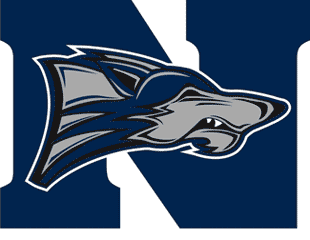 North Paulding High SchoolLiterature and CompositionCourse SyllabusAriana Jordan  Room 1219Telephone number: 770-443-9400E-mail: amjordan@paulding.k12.ga.us   OR arianamjordan@gmail.com Website: https://msjordan1219.weebly.comRemind: Sign up to receive text reminders of assignments/due dates! Specific codes for each class on my websiteClass Social Media: I have both a classroom Instagram & Twitter account. They were created for sharing ideas, to show how we learn in the classroom, and to keep in contact with families. Please fill out the permission slip at the end of this syllabus if you would like to allow your child to be featured on the pages, for school related purposes only. If you do not wish to have your child featured at any moment, leave the social media acknowledgement blank.	Instagram – msjordan1219	Twitter -- @msjordan1219COURSE DESCRIPTION: Literature explores literary and informational texts from various regions around the world. Through in-depth, thematic study of these texts, students will gain a broader perspective of the world in which they live and understand how different cultures are both unique and connected. Critical reading, thinking, and writing skills will continue to be developed through students’ active participation in lectures, discussions, collaborative work, and individual study.  REQUIRED MATERIALS: (Will conduct supply checks throughout semester for minor grades)Paper and pencils; blue or black ink pens Journal (either composition notebook, spiral notebook, journal, etc.)Folder with prongs/3 ring binderNotebook paperUSB/Jump DriveVIEW GRADES DAILY: www.paulding.k12.ga.us Link to Parent Portal Login under Parent/Student Information The front office will have your personal information needed to login.Daily Procedures: White Board: Daily Agenda Essential QuestionStandardsDaily Routine:READ THE SMARTBOARD AS YOU WALK IN AND FOLLOW ANY INSTRUCTIONS LISTED. If there are no specific instructions, take your seat and get ready, silence and place phones in bags, and wait quietly while attendance is taken for further instructions. Dismissal:STAY IN SEAT UNTIL BELL RINGS – DO NOT LINE UP AT THE DOOR.SUBMITTING WORK: All summative writing assignments (excluding in-class writing) will be submitted to me through my school email listed at the top of this syllabus. A printed copy must also be submitted in class on the due date. If this is an issue, please let me know within the first two weeks. *Note that you can print in the media center before and after school and during lunch.*LATE WORK POLICY:Summative: Late summative work will receive an automatic deduction of 10 points per day up to 1 school week (5 days -- not counting weekends) after the original due date. The amount of points deducted will create the baseline for your final grade on the assignment.Example: An assignment that is worth 100 points is submitted two days late. The baseline grade will be 80/100. If ten more points are deducted based on quality, correctness, etc., then the final grade for the assignment would be a 70/100. NPHS ELA Summative Assessment Recovery PolicyIn the even that a students fails a summative assessment with a 69 or below, the student will have an opportunity for recovery up to a 70 by following the listed steps:Within 1 week of receiving the insufficient grade, the student will arrange at least 1 tutoring session with the teacher before or after schoolThe student will then arrange for recovery of the summative assessment with the teacher before or after school, in which the student will be given a writing assignment to complete that will determine if the student has mastered the standards covered on the original assessmentCheating of any kind, including plagiarism, will not be tolerated and will result in an irrecoverable 0 as well as a parent contactFormative: I will not accept any formative work late. I provide more than enough class time to complete formatives; therefore, if any formative assignment is not submitted by the due date, it will be entered and remain a 0.PLAGIARISM: Plagiarism will not be tolerated in any way. Work that is copied either from a friend or from an outside source (SPARKNOTES, CLIFFSNOTES, SHMOOP, ETC. ARE ALL VERY EASY TO RECOGNIZE) will receive an automatic zero, and you will be given zero chances to make it up. Any work that is improperly cited (yes, you must give credit to any source from which you take a direct quote or paraphrase) will receive a zero, and you will be given zero chances to make it up. We will spend a significant amount of time on learning how to avoid plagiarism, so you will have no excuse. SCHOOL-WIDE POLICIES: No cell phones, iPods, headphones, earbuds, or any other electronic devices during instructional time; these items also cannot be charged in the classroom; tardies are taken cumulatively; no leaving the classroom within the first or last fifteen minutes of each period; no leaving the classroom without a signed teacher pass; and all students will remain seated in their seats until teacher dismissal. CLASSROOM POLICIES:In my classroom, I have different privileges and expectations. OUTLETS:DO NOT CHARGE PHONES ALONG WALLS WITH PINK TAPE AND OUTLET COVERS. I have several power strips up front in which you can charge your phones, with permission, at the beginning of class. If you peel back the tape along any wall outlet to charge a phone, it will be an automatic write-up and email home. PHONES:Upon arriving to class, students will be required to silence and place their phones in their book bags unless we are using them for academic purposes. If students use their phone during instructional time, the phone will be confiscated and placed in a secure cubby at the teacher’s desk until the end of class. If students refuse to surrender their phone after being asked to do so, they will be referred to administration.First Offense: WarningSecond Offense: Turn into meThird Offense: Turn into me at onset of class and email home.Fourth Offense: Turn into me at onset of class, email home, and after school detentionFifth Offense: Email home and written upIf students consistently refuse to follow the phone policy in place, I will require the class to turn their phones in at the beginning of each class. If any student refuses, that is their decision; however, if caught on phone in class, it will result in an automatic write-up and email home. Music – can be listened to ONLY during independent work IF I HAVE ALLOWED IT. If it becomes a distraction (or if I can hear it), the privilege will be revoked.FOOD: Food is allowed in class; however, all students must clean up after themselves. If it becomes habitual that I am responsible for cleaning up trash after each block, food privileges will be revoked. Please refrain from noisy packages while lecturing – open them before class begins or during a transitional period!COFFEE STATION:There is a Keurig station positioned within the “book nook” – students will be allowed to make a cup of tea, coffee, or hot chocolate within the first FIVE minutes of class or during a transitional period in class with permission. I have provided a starter pack of sugar, creamers, straws, and cups. I will keep the cups and straws stocked at all times; however, IF you use any of the consumable products I provided, I ask that you make a small donation (at least .25 cents!) I have provided these items with money from my own pocket; therefore, if you wish for it to remain stocked, please donate to the cause! (The donation is NOT required; however, it will be appreciated)SEATING:You are allowed to sit wherever you want to begin with; however, a seating chart will be mandated if students are unable to handle freedom of seating. COLLABORATION:We will be completing various activities throughout the semester where you will have to work/talk with peers. There will also be times of sole independent work. I believe learning how to collaboratively work with peers is a valuable life skill that will benefit everyone. If you have a serious condition, or are having a particularly hard day, come talk to me privately once group work is administered – I am willing to work with you on a case-by-case basis.SUBMITTING FORMATIVES:Turn daily formatives in corresponding class bin at front of class.Also, submit any printed summatives here as well.MISSING WORK:If you are absent, check the folders hanging on the cabinet by the door for any work you may have missed. 2nd Block  Blue folder3rd Block  Yellow Folder4th Block  Red FolderYou will have the exact amount of days to complete and turn in the work that you were absent. Any time over that will be docked the corresponding late points.CLASSROOM RULES: 	1. Respect your peers, teacher, and yourself* 2. Silence phone and place in book bag upon arriving to class		  		3. Arrive on time and prepared				5. Stay seated until the bell rings*Most classroom rules fall under this category. Aside from learning and growing, respect is the most important thing in my classroom. When you respect others, you: pay attention; refrain from talking while others are contributing to the class; keep an open mind; abide by school policies; and most importantly, show kindness.   Failure to adhere to classroom rules will result in a (1) teacher/student conference, (2) parent contact, (3) administrative referral.Throughout the semester, the following books and stories will serve as our anchor texts for all reading, writing, activities, discussions, and formative and summative assessments.**Various versions of Cinderella, beginning with the Grimm’s Brothers version Night, Elie Wiesel Refugee, Alan Gratz Various short stories and informational texts**Texts are subject to change based on the discretion of the teacher. You will be notified of any changes to the above list a few weeks in advance. MOVIE PERMISSION FORM – PLEASE READ AND CONSIDER CAREFULLYThroughout the semester, we will view movies, documentaries, and educational videos to enhance students’ understanding of the literary texts we read. Nothing shown will go beyond a PG-13 rating, and each selection has prior approval. Some scenes may be difficult for students to watch, especially those found in the Shakespearean tragedy. For this reason, please review the list of possible film selections below and indicate whether or not you give your child permission to view them in class. If you are unfamiliar with any of these films, please don’t hesitate to contact me or conduct your own research. -Clips from Disney’s 1950 Cinderella (G)-Another Cinderella Story, (2008, PG)-The Book Thief, (2013, PG-13)-Oprah and Elie Wiesel at Auschwitz (no rating – can be found on YouTube) -Hitler’s Rise and Fall: The Dark Charisma of Adolf Hitler (no rating – BBC documentary)-They Spoke Out: American Voices Against the Holocaust (produced by Disney)-The Boy in the Striped Pajamas (rated PG-13)-Various videos from the United States Holocaust Memorial Museum’s websiteSYLLABUS ACKNOWLEDGEMENT AND MOVIE PERMISSIONPlease sign and return the option that pertains to you by Monday, January 13, 2020.   I have read and understood both pages of this course syllabus and give permission for my child to view the films listed in this course syllabus. __________________________________		___________________________________Parent Sign				Date		Student Sign 				Date______________________________		_____________________________Parent Print						Student PrintI have read and understood both pages of this course syllabus, but I do not give permission for my child to view one or more of the films listed in this course syllabus.* __________________________________		___________________________________Parent Sign				Date		Student Sign 				Date______________________________		_____________________________Parent Print						Student Print*If the second option is signed, please indicate which film(s) you do not want your child to view:SYLLABUS ACKNOWLEDGEMENT Please sign and return the option that pertains to you by Monday, January 13, 2020.   I have read and understood both pages of this course syllabus__________________________________		___________________________________Parent Sign				Date		Student Sign 				Date______________________________		_____________________________Parent Print						Student PrintSOCIAL MEDIA ACKNOWLEDGEMENTPlease sign and return by Monday, January 13, 2020.   I give permission for my child to be photographed and/or recorded for school purposes only. I agree/understand to give Ms. Jordan permission to post photos and/or videos on the classroom Instagram (@msjordan1219) and Twitter (@msjordan1219) for school purposes only. __________________________________	Parent Sign				Date